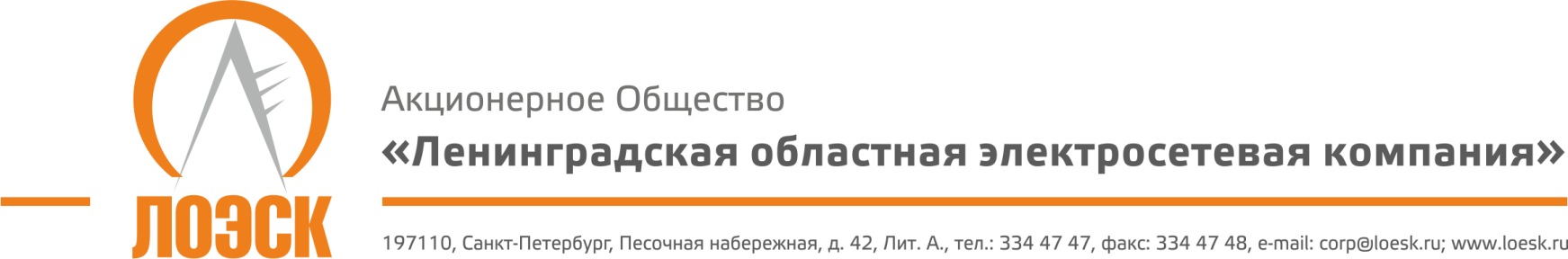 Акционерное общество«Ленинградская областная электросетевая компания» (АО «ЛОЭСК») настоящим приглашает к участию в открытом запросе предложений на выполнение работ по изготовлению и монтажу информационных вывесок для филиалов АО «ЛОЭСК». Заказчик вправе в любое время отказаться от проведения настоящего запроса предложений, в том числе отказаться от выбора победителя после вскрытия заявок на участие в запросе предложений, а также от заключения договора с победителем запроса предложений.Дата публикации извещения:08.08.2017г.Предмет запроса предложений:Выполнение работ по изготовлению и монтажу информационных вывесок для филиалов АО «ЛОЭСК»Место оказания услуг:Ленинградская областьНачальная (максимальная) цена:не более 1 500 000 руб. 00 коп. с НДС Местонахождение Заказчика:187342, Ленинградская область, г. Кировск, ул. Ладожская, д.3А.Почтовый адрес Заказчика:197110, г. Санкт-Петербург, Песочная наб., д.42 «А»Контактное лицо по техническим вопросам:Дука Павел Павлович, тел: (812) 334-47-47 Контактное лицо по организационным вопросам:Кравченко Екатерина Сергеевна, тел./факс: 334-47-47, kravchenko-es@loesk.ru Документация о запросе предложений:Предоставляется в течение двух рабочих дней с даты поступления письменного требования, составленного в произвольной форме, по адресу: 197110, г. Санкт-Петербург, Песочная наб., д. 42, лит. «А», каб. 309, по рабочим дням c 08:30 до 17:30 (нп-чт), c 08:30 до 16:15 пятница. Документация о запросе предложений размещена на официальном сайте Единой информационной системы в сфере закупок www.zakupki.gov.ru и на сайте АО «ЛОЭСК» www.loesk.ru.Место и срок подачи заявок на участие в запросе предложений:Заявки могут быть представлены Заказчику по адресу: 197110, г. Санкт-Петербург, Песочная наб., д. 42, лит. «А», администратору на ресепшн.не позднее 16.08.2017г.; 09:30 (мск.)Место проведения запроса предложений:г. Санкт-Петербург, Песочная наб., д. 42, лит. «А», служба закупок (каб.309)Дата и время публичного вскрытия конвертов с заявками:16.08.2017г.: 09:30Срок рассмотрения заявок и подведения итогов запроса предложений:18.08.2017г. 